ALLEGATO A.3PRESENTAZIONE DELLE CARATTERISTICHE STRUTTURALI ED ORGANIZZATIVE(Impostazione – tipo)Macro-Struttura ed articolazione organizzativa:Risorse umane e professionali:N. di associati (se presenti) = _________N. di volontari: (se presenti) = _________Personale dipendente x qualifica (se presente): Rapporti di collaborazione/cooperazione instauratiPersonale che si intende utilizzare (con allegato curriculum professionale dello stesso) nell’eventuale realizzazione del centro famiglia,  risulta essere quello di seguito elencato:Dimensione economicaDimensione della gestione economica :___________________________________anno:_______Dimensione del fatturato (se presente):___________________________________anno:_______           Firma del legale rappresentante         __________________________________N.B.: Allegare: Copia fotostatica di un documento di identità del legale rappresentante in corso di validità curricula professionali (formato Europeo) del personale che si intende utilizzare nell’eventuale realizzazione del Centro famiglia, con allegati).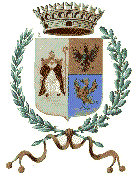 CITTA’ DI MONTE PORZIO CATONECittà Metropolitana di Roma00078- via Roma, 5Distretto Socio – Sanitario RM6/1Area Piani di Zona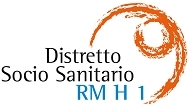 Qualifica Numero